Аналитический отчет о проведении недели психологии(17.10-21.10.2022г.)При организации работы с учащимися я стремилась, чтобы каждое мероприятие вызывало у детей положительные эмоции, заинтересовало и настраивало на дальнейшую работу. Я стремилась к тому, чтобы педагоги и дети, входя в здание школы, сразу чувствовали необычную атмосферу «Недели психологии».Неделя психологии – общешкольное мероприятие. Проводилось оно в течение недели с 17 октября по  21 октября 2022 года, и предполагало участие всей школы: в первую очередь школьников, а так же учителей. Цель проведения в школе недели психологии: сплочение коллектива школы, формирование позитивного отношения к школьной жизни учащихся; создание творческого пространства для самопознания, саморазвития и самосовершенствования личности всех участников образовательного процесса.Задачи:Расширение знаний о науке «психология», роли и месте психологических знаний в жизни человека;Развитие коммуникативных навыков и социально-психологических свойств личности учащихся;Развитие творческих способностей;Создание условий для снятия психоэмоционального напряжения.Форма проведения:Работа с плакатами на переменах;Психологические игры;Классные часы;Психологический час с элементами тренинга;Психологические акции.Неделя психологии проводилась согласно плану: План мероприятий «Неделя психологии»Проводимые акции, викторины, опросы, игры создали в школе позитивный настрой. На некоторое время школа стала одним целом, вжилась в одни мысли, одни вопросы. Нам кажется, мы смогли возбудить живой, естественный интерес к себе и своему психологическому знанию и педагогов, и детей. Очень многие за этот промежуток времени подумали о себе и других, о том, как проявляется их настроение и как влияет на окружающих.Положительным достижением можно считать то, что по сравнению с обычной ежедневной работой активность участников образовательного процесса значительно возросла.Почта мнений, отзывов и предложений о «Неделе психологии» дала возможность участникам высказать мнение, отношение по поводу проведенной недели Психологии.    Надеемся, что «Неделя психологии», станет одной из лучших традиций нашей школы                                                Акция «Дарю тебе радость!»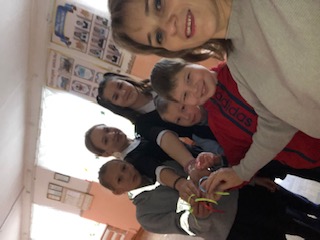 . Викторина по психологии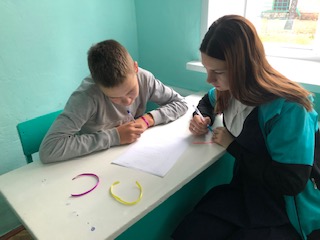 Акция «Мы – это много Я»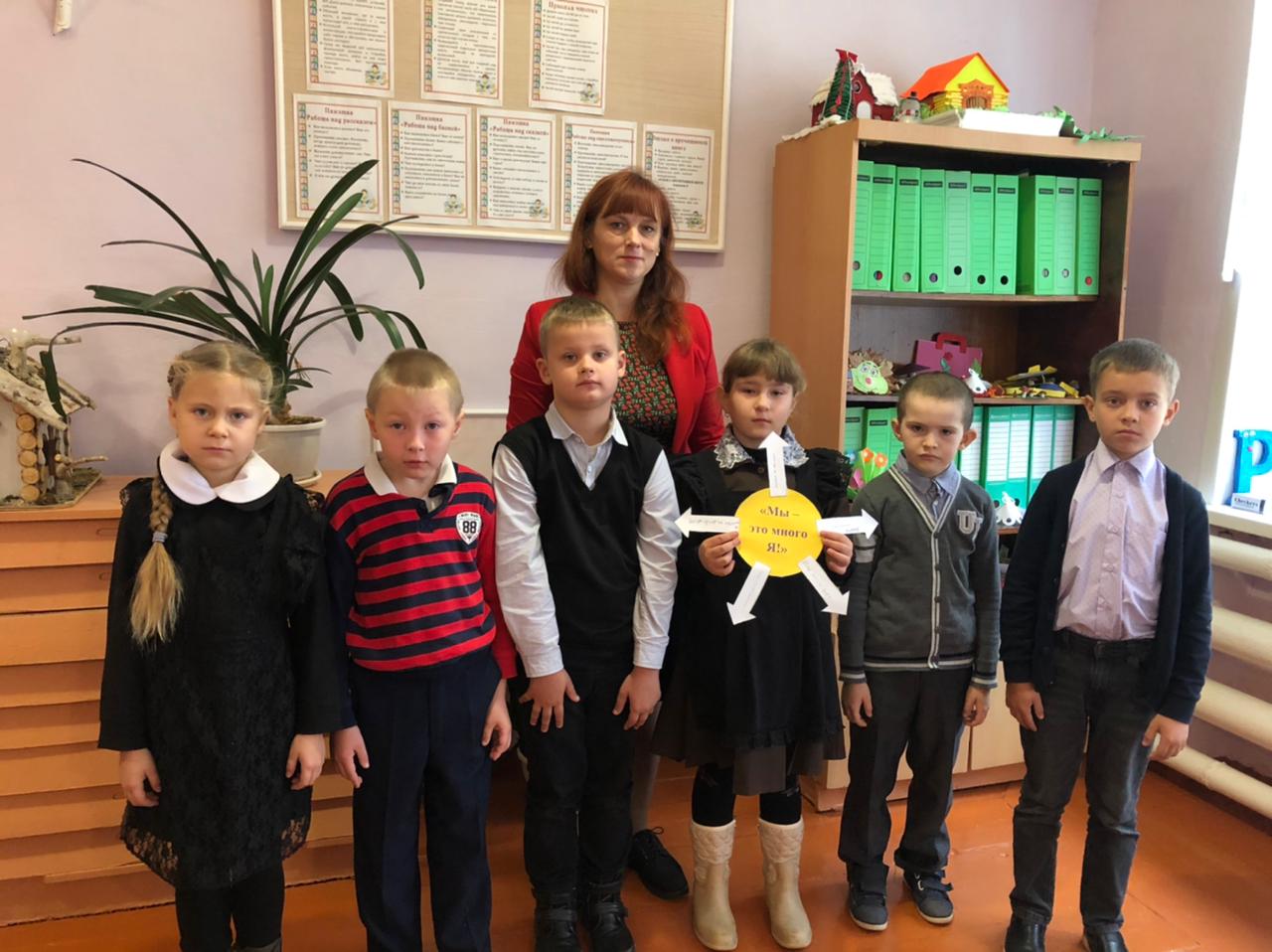 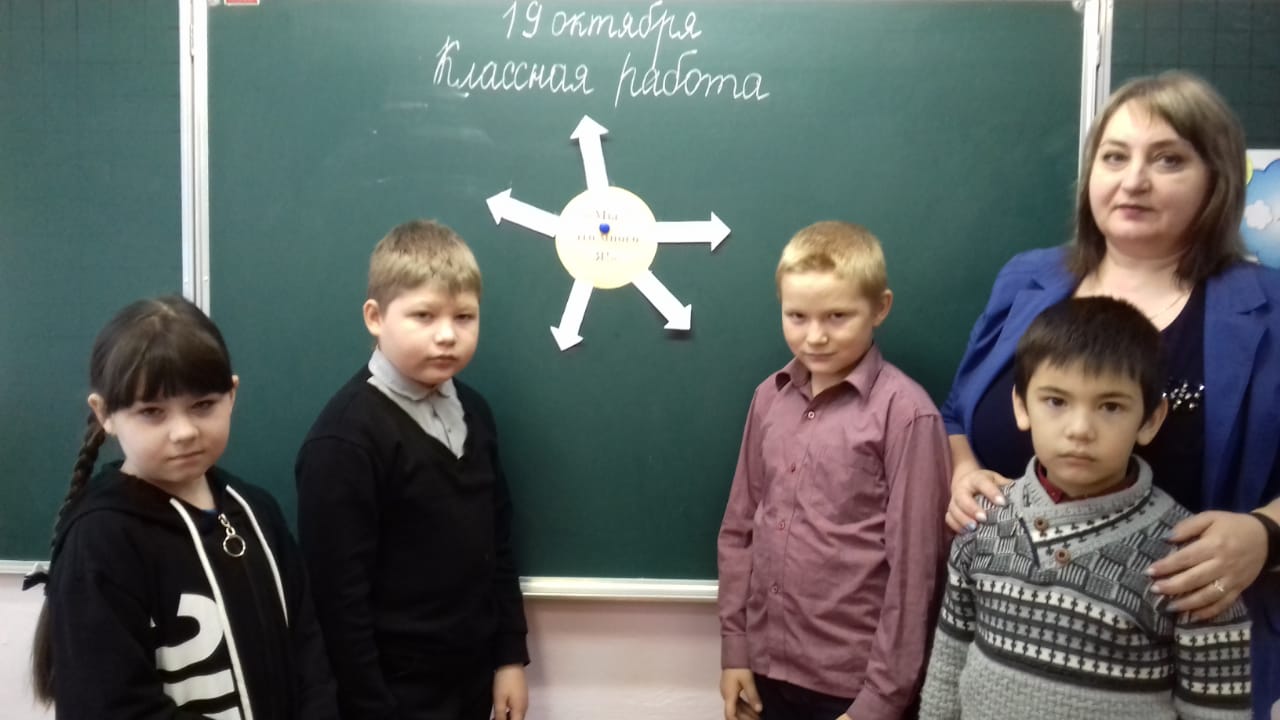 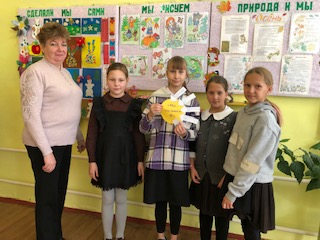 Акция «Дерево пожеланий»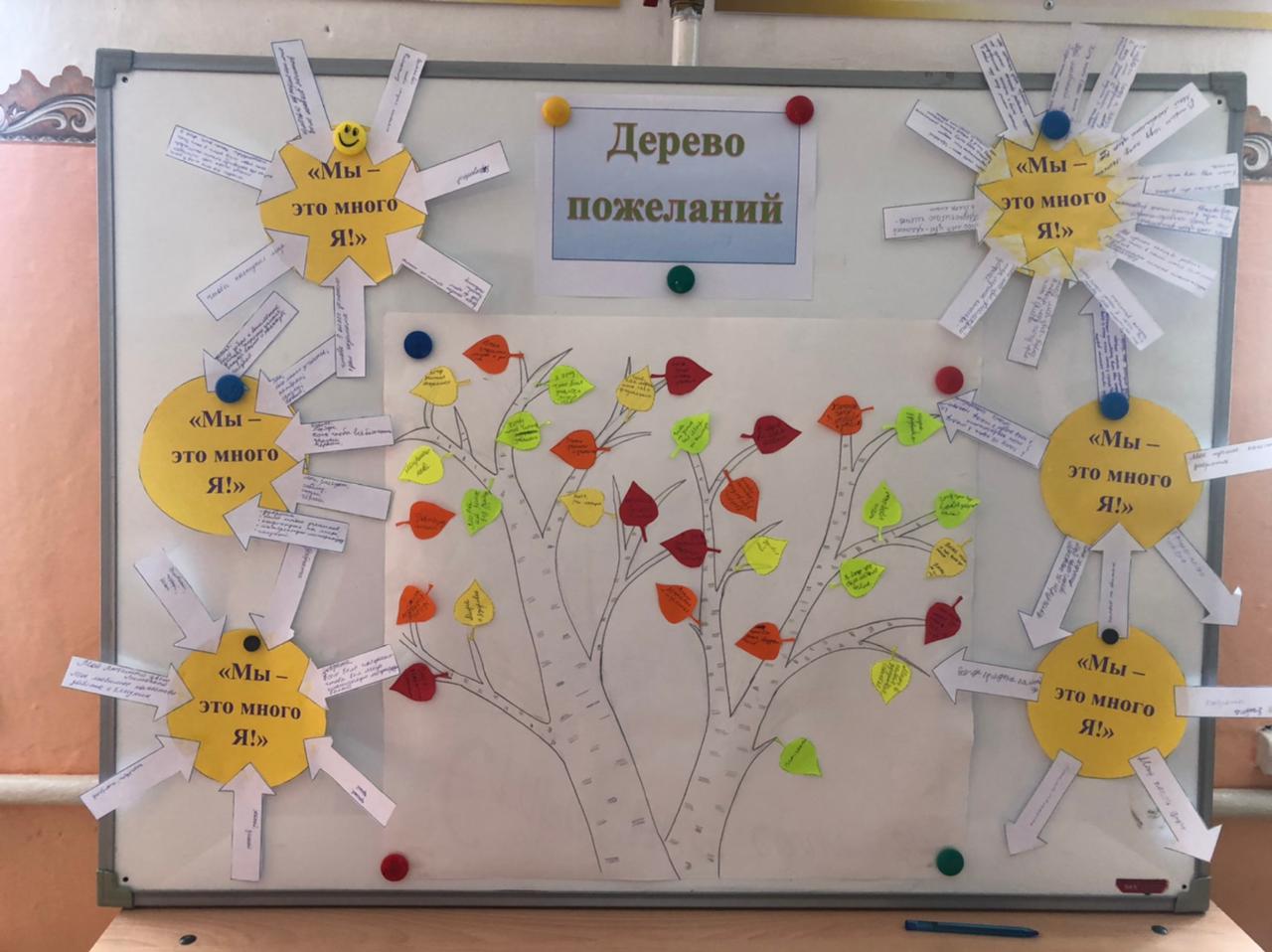 Марафон « Представь свою стенгазету»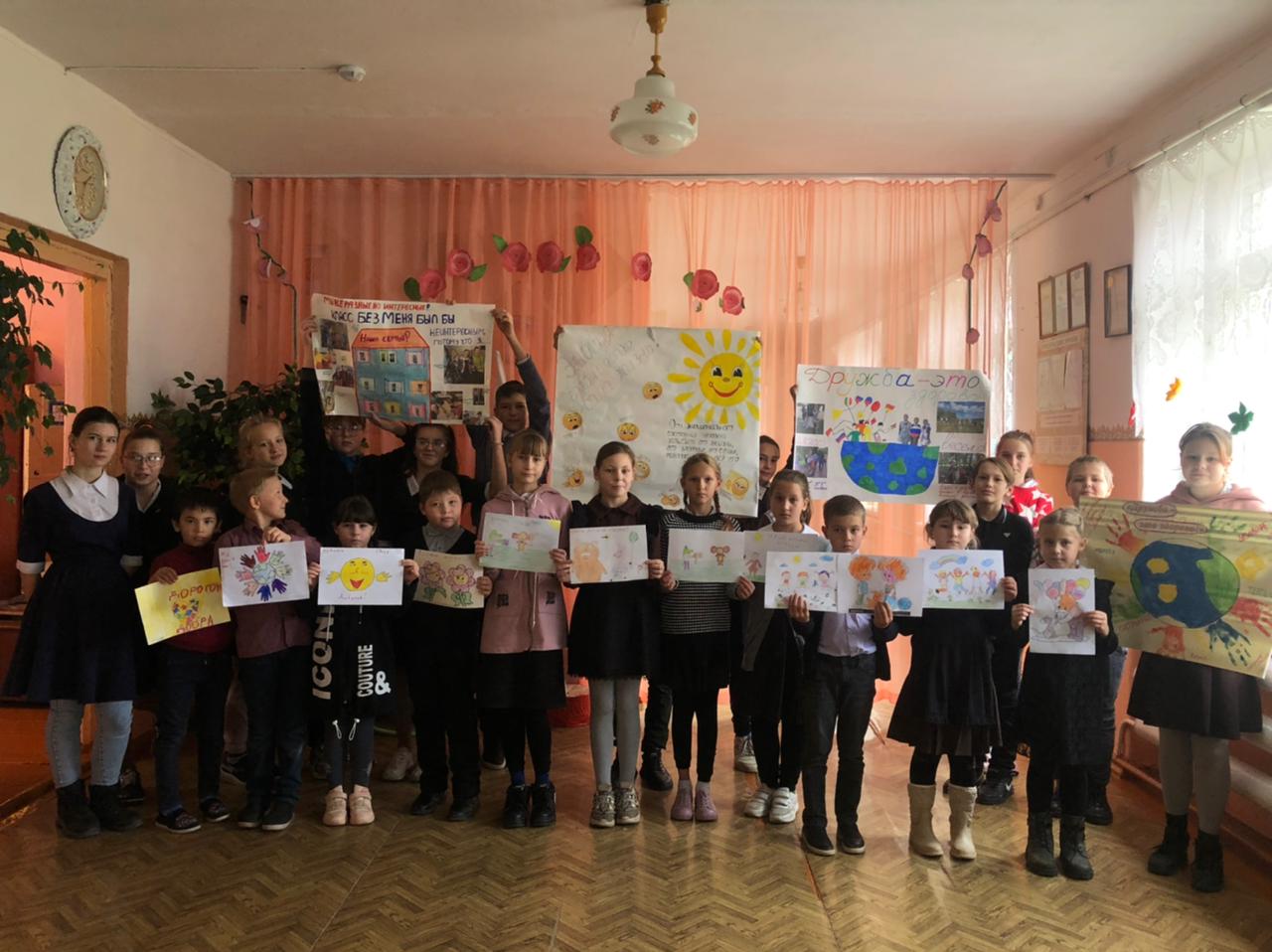 Педагог – психолог: Лазарева Л.Л.День неделиМероприятиеИнструкцияПонедельникРазговор  о важномКлассные руководители проводят внеурочную деятельность «Разговор о важном» на темы: «Моя музыка», «Счастлив тот, кто счастлив у себя дома».ВторникВикторина по психологииСтароста получает задания викторины в кабинете информатика на перемене перед 1 уроком.  После выполнения всех заданий бланк с ответами сдается в кабинет информатики. (5- 9 класс)ВторникАкция «Дарю тебе радость!»При входе в школу дети (старшеклассники) дарят всем яркие ленточки всех цветов радуги, сопровождая их объятиями и добрыми словами.СредаАкция «Мы – это много Я»Староста получает задание в кабинете информатика. В течение дня учащиеся отвечают на вопросы, тем самым формируют образ класса.(учащиеся 1-9 класс, педагоги)ЧетвергИгра «Друг к дружке»Учащиеся 1-4 классовЧетвергСоциологический опросАнкетирование учащихся 5-9 классПятница Марафон « Представь свою стенгазету»Учащимся розданы темы стенгазет:1-4 класс рисунки5-6 класс «Дружба – это здорово!»7 класс «Мы все разные, но интересные!»8-9 класс «Мир наших эмоций»Пятница Акция «Дерево пожеланий»В течение дня ваша задача заполнить листочки на дереве пожеланий! Желайте что-то своим друзьям, одноклассникам, учителям и всем всем!!!